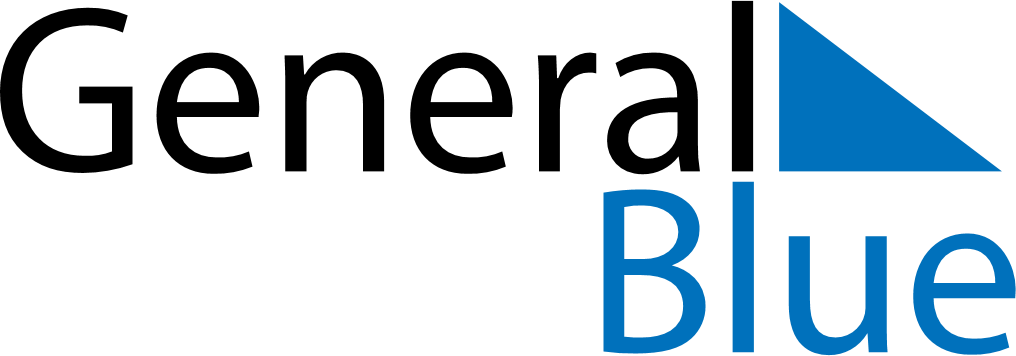 November 2024November 2024November 2024November 2024November 2024November 2024Chocen, Pardubicky, CzechiaChocen, Pardubicky, CzechiaChocen, Pardubicky, CzechiaChocen, Pardubicky, CzechiaChocen, Pardubicky, CzechiaChocen, Pardubicky, CzechiaSunday Monday Tuesday Wednesday Thursday Friday Saturday 1 2 Sunrise: 6:44 AM Sunset: 4:32 PM Daylight: 9 hours and 47 minutes. Sunrise: 6:46 AM Sunset: 4:30 PM Daylight: 9 hours and 44 minutes. 3 4 5 6 7 8 9 Sunrise: 6:48 AM Sunset: 4:28 PM Daylight: 9 hours and 40 minutes. Sunrise: 6:49 AM Sunset: 4:27 PM Daylight: 9 hours and 37 minutes. Sunrise: 6:51 AM Sunset: 4:25 PM Daylight: 9 hours and 34 minutes. Sunrise: 6:53 AM Sunset: 4:24 PM Daylight: 9 hours and 30 minutes. Sunrise: 6:54 AM Sunset: 4:22 PM Daylight: 9 hours and 27 minutes. Sunrise: 6:56 AM Sunset: 4:21 PM Daylight: 9 hours and 24 minutes. Sunrise: 6:58 AM Sunset: 4:19 PM Daylight: 9 hours and 21 minutes. 10 11 12 13 14 15 16 Sunrise: 6:59 AM Sunset: 4:18 PM Daylight: 9 hours and 18 minutes. Sunrise: 7:01 AM Sunset: 4:16 PM Daylight: 9 hours and 15 minutes. Sunrise: 7:03 AM Sunset: 4:15 PM Daylight: 9 hours and 12 minutes. Sunrise: 7:04 AM Sunset: 4:13 PM Daylight: 9 hours and 9 minutes. Sunrise: 7:06 AM Sunset: 4:12 PM Daylight: 9 hours and 6 minutes. Sunrise: 7:08 AM Sunset: 4:11 PM Daylight: 9 hours and 3 minutes. Sunrise: 7:09 AM Sunset: 4:10 PM Daylight: 9 hours and 0 minutes. 17 18 19 20 21 22 23 Sunrise: 7:11 AM Sunset: 4:08 PM Daylight: 8 hours and 57 minutes. Sunrise: 7:12 AM Sunset: 4:07 PM Daylight: 8 hours and 54 minutes. Sunrise: 7:14 AM Sunset: 4:06 PM Daylight: 8 hours and 52 minutes. Sunrise: 7:15 AM Sunset: 4:05 PM Daylight: 8 hours and 49 minutes. Sunrise: 7:17 AM Sunset: 4:04 PM Daylight: 8 hours and 46 minutes. Sunrise: 7:19 AM Sunset: 4:03 PM Daylight: 8 hours and 44 minutes. Sunrise: 7:20 AM Sunset: 4:02 PM Daylight: 8 hours and 41 minutes. 24 25 26 27 28 29 30 Sunrise: 7:22 AM Sunset: 4:01 PM Daylight: 8 hours and 39 minutes. Sunrise: 7:23 AM Sunset: 4:00 PM Daylight: 8 hours and 37 minutes. Sunrise: 7:25 AM Sunset: 3:59 PM Daylight: 8 hours and 34 minutes. Sunrise: 7:26 AM Sunset: 3:58 PM Daylight: 8 hours and 32 minutes. Sunrise: 7:27 AM Sunset: 3:58 PM Daylight: 8 hours and 30 minutes. Sunrise: 7:29 AM Sunset: 3:57 PM Daylight: 8 hours and 28 minutes. Sunrise: 7:30 AM Sunset: 3:56 PM Daylight: 8 hours and 26 minutes. 